Please send:(1) the completed application form(2) a Curriculum Vitae (maximum 2 sides of DIN A4) (3) and a picture (300 dpi) to education@esaic.org by 1 July 2024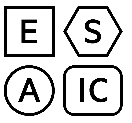 Trainees CommitteeCommittee Member Application FormTrainees CommitteeCommittee Member Application FormTrainees CommitteeCommittee Member Application FormName:Institution:Postal Address:Telephone:ESAIC Membership number:E-mail:Secondary e-mail:What are your motivations for applying for this position?What are your motivations for applying for this position?What are your motivations for applying for this position?What are your motivations for applying for this position?Experience/participation in the ESAIC Trainee NetworkExperience/participation in the ESAIC Trainee NetworkExperience/participation in the ESAIC Trainee NetworkExperience/participation in the ESAIC Trainee NetworkPrevious participation in activities directed to Students and/or TraineesPrevious participation in activities directed to Students and/or TraineesPrevious participation in activities directed to Students and/or TraineesPrevious participation in activities directed to Students and/or TraineesCurrent leading position in other Student or Trainee networks/organisationsCurrent leading position in other Student or Trainee networks/organisationsCurrent leading position in other Student or Trainee networks/organisationsCurrent leading position in other Student or Trainee networks/organisationsDisclose any conflict of interest you may have to the Trainees Committee and click the relevant box:  	I have no conflict of interest. 	I have the following conflict(s) of interest: please explainMoreover, 	I confirm that I am ESAIC Trainee member and I am eligible to serve the Committee until I remain one until the end of the term (the ESAIC Trainee membership ends automatically after the first specialty / Consultancy year). 	I confirm that I have the necessary time available to commit to membership of a committee or subcommittee and appreciate that if I fail to provide the required support, my tenure may end at any time. I understand that my application may not be reviewed if I do not submit the required information.Disclose any conflict of interest you may have to the Trainees Committee and click the relevant box:  	I have no conflict of interest. 	I have the following conflict(s) of interest: please explainMoreover, 	I confirm that I am ESAIC Trainee member and I am eligible to serve the Committee until I remain one until the end of the term (the ESAIC Trainee membership ends automatically after the first specialty / Consultancy year). 	I confirm that I have the necessary time available to commit to membership of a committee or subcommittee and appreciate that if I fail to provide the required support, my tenure may end at any time. I understand that my application may not be reviewed if I do not submit the required information.Disclose any conflict of interest you may have to the Trainees Committee and click the relevant box:  	I have no conflict of interest. 	I have the following conflict(s) of interest: please explainMoreover, 	I confirm that I am ESAIC Trainee member and I am eligible to serve the Committee until I remain one until the end of the term (the ESAIC Trainee membership ends automatically after the first specialty / Consultancy year). 	I confirm that I have the necessary time available to commit to membership of a committee or subcommittee and appreciate that if I fail to provide the required support, my tenure may end at any time. I understand that my application may not be reviewed if I do not submit the required information.Disclose any conflict of interest you may have to the Trainees Committee and click the relevant box:  	I have no conflict of interest. 	I have the following conflict(s) of interest: please explainMoreover, 	I confirm that I am ESAIC Trainee member and I am eligible to serve the Committee until I remain one until the end of the term (the ESAIC Trainee membership ends automatically after the first specialty / Consultancy year). 	I confirm that I have the necessary time available to commit to membership of a committee or subcommittee and appreciate that if I fail to provide the required support, my tenure may end at any time. I understand that my application may not be reviewed if I do not submit the required information.Date:      Signature:       Date:      Signature:       Date:      Signature:       Date:      Signature:       